Textes d'appels d'offresINOXTECHle système à cadre en alu à clipserTexte d'appels d'offres pour le système à cadre en alu à clipserSupprimer les variantes marquées en jaune qui ne correspondent pas. Effectuer respectivement la sélection suivant l'énumération.Balustrades tout en verre selon la norme SIA 261 cat. A, B, D, certifiées selon EN 1090.Planifier, fabriquer, livrer et monter complètement des balustrades en verre, y compris tous les raccordements et parachèvements, moyens de fixation, composants nécessaires à la finalisation du corps du bâtiment conformément aux règles de l'art et correspondant à l'état actuel de la technique.  Le montage doit être réalisé selon les directives du fabricant du système.Cadre en aluminium avec système à clipser modulables INOXTECH pour l'intérieur et l'extérieur. Contrôlées statiquement selon la norme SIA 261 pour les catégories A, B, D avec mouvements de foule avec une charge linéaire de 0,8 kN/m'. Le système de balustrade est certifié selon EN 1090.PlansExécution selon les plans suivants:N° du plan ____________________N° du plan ____________________Profilé et épaisseurs du verreProfilé de base et profilé de recouvrement pour l'encadrement de(a) Verre de sécurité composite 9 mm, entourant 2 côtés.(b) Verre de sécurité composite 13 mm, entourant 2 côtés.(c) Verre de sécurité composite 9 mm, entourant 4 côtés.(d) Verre de sécurité composite 13 mm, entourant 4 côtés.Raccordement à l'élément de constructionMontage invisible directement sur le poteau prémonté en __________________________.Ecartement maximal des poteaux 1500 mm, type de montage selon les données du fabriquant (voir instructions de montage INOXTECH).Spécifications, caractéristiques du verreBlocage du verre au moyen d'un insert en PVC, 2 pièces par verreHauteur du verre (y compris prise de feuillure du verre 16 mm) h = __________mm(a) VSG 2x 4 mm Float avec film PVB 0,76 mm, toutes les arêtes rodées / polies.(b) VSG 2x 4 mm TVG avec film PVB 0,76 mm, toutes les arêtes rodées / polies.(c) VSG 2x 4 mm ESG-H avec film PVB 0,76 mm, toutes les arêtes rodées / polies.(d) VSG 2x 6 mm Float avec film PVB 0,76 mm, toutes les arêtes rodées / polies.(e) VSG 2x 6 mm TVG avec film PVB 0,76 mm, toutes les arêtes rodées / polies.(f) VSG 2x 6 mm ESG-H avec film PVB 0,76 mm, toutes les arêtes rodées / polies.*L'épaisseur du verre dépend de la hauteur de la balustrade et de la pose 2 côtés / 4 côtésTraitement de la surface(a) Surface: non traitée, brute(b) Surface: avec revêtement en poudre selon RAL _______(c) Surface: avec revêtement en poudre selon NCS _______(d) Surface: anodisée ___________*Les paragraphes suivants sont facultatifs:Connecteur bout à boutConnecteur bout à bout en aluminium, fixation invisible, ______ pcesConnecteur d'angleConnecteur d'angle pour fixation verticale en aluminium, fixation invisible _______ pcesConnecteur d'angle pour fixation horizontale en aluminium, fixation invisible _______ pcesMasquer les surfaces visiblesFermeture de toutes les surfaces frontales ouvertes du profilé de base et du profilé de recouvrement avec le couvercle en aluminium.MétrésBalustrade en verre selon les descriptions ci-dessusTotal _________ m/ct	à CHF/mct ________	CHF ________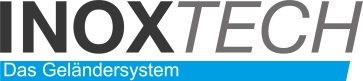 c/o Arthur Weber AG
Wintersried 7
6423 Seewen 
certifié selon ISO 9001
certifié selon EN 1090c/o Arthur Weber AG
Wintersried 7
6423 Seewen 
certifié selon ISO 9001
certifié selon EN 1090Date/parution/révisions: 26/05/2020c/o Arthur Weber AG
Wintersried 7
6423 Seewen 
certifié selon ISO 9001
certifié selon EN 1090État du document:	  Conception	 Exemplaire test	 Définitif